ABBA FONSECA 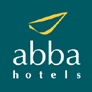 Hotel 4*SMenú Especial Día de la Madre       AperitivoCarpaccio de salmón marinado con vinagreta de tomate y jengibreEntrantePetaca crujiente de foie, manzana y salsita de vino dulce y frutos rojos. PescadoLomo de merluza al vapor, crudités y Ondarresa de langostinosCarneSolomillo ibérico a la brasa sobre emulsión de pimientos de la VegaPostreTarta de chocolate con crema de vainilla y mentaBodegaVino blanco o Tinto  Viñas del Vero (D.O. Somontano) Agua Mineral,   Café e InfusionesPrecio: 35,00€ IVA incluidoMenú InfantilCroquetas de jamón y abanico de embutidosSuprema de pollo empanada, con patatas fritasTulipa de helados variadosPrecio: 16,00€ Aguas, refrescos e IVA incluido